П О С Т А Н О В Л Е Н И Еот _________ № ____г. МайкопО внесении изменений в постановление Администрации муниципального образования «Город Майкоп» от 15.03.2013 года № 158 «Об утверждении Административного регламента по предоставлению муниципальной услуги муниципального образования «Город Майкоп» «Прием заявлений, постановка на учет и зачисление детей в дошкольные образовательные учреждения, реализующие основную образовательную программу дошкольного образования (детские сады)»В целях приведения в соответствие с действующим законодательством п о с т а н о в л я ю:1. Внести в постановление Администрации муниципального образования «Город Майкоп» от 15.03.2013 г. № 158 «Об утверждении Административного регламента по предоставлению муниципальной услуги муниципального образования «Город Майкоп» «Прием заявлений, постановка на учет и зачисление детей в дошкольные образовательные учреждения, реализующие основную образовательную программу дошкольного образования (детские сады)» (в редакции постановления Администрации муниципального образования «Город Майкоп» от 09.11.2015 № 778) следующие изменения:1.1. В наименовании и пункте 1 постановления заменить слово «учреждения» на слово «организации».1.2. В Административном регламенте по предоставлению муниципальной услуги муниципального образования «Город Майкоп» «Прием заявлений, постановка на учет и зачисление детей в дошкольные образовательные учреждения, реализующие основную образовательную программу дошкольного образования (детские сады)»:1.2.1. По всему тексту слова «образовательные учреждения» заменить на слова «образовательные организации» в соответствующем падеже.1.2.2. Раздел 2.13. изложить в следующей редакции:«2.13. Требования к помещениям, в которых предоставляется муниципальная услуга, к месту ожидания и приема заявителей, размещению и оформлению визуальной, текстовой и мультимедийной информации о порядке предоставления таких услуг2.13.1. Прием заявителей осуществляется в специально выделенных для этих целей помещениях (присутственных местах), которые включают в себя места для ожидания и получения информации, заполнения необходимых документов, приема заявителей и которые:- соответствуют санитарно-эпидемиологическим правилам и нормативам, а также правилам противопожарной безопасности;- оборудованы доступными местами общего пользования (туалетами) и системой кондиционирования воздуха либо вентиляторами.Помещения, в которых предоставляется муниципальная услуга, оборудуются местами для ожидания, приема заявлений и заполнения запросов о предоставлении муниципальной услуги, информационным стендом с образцами их заполнения и перечнем документов, необходимых для предоставления муниципальной услуги. Вход в здание оборудуется в соответствии с требованиями, обеспечивающими беспрепятственный доступ инвалидов (пандусы, поручни, другие специальные приспособления).В здании, в котором предоставляется муниципальная услуга, создаются условия для прохода инвалидов.Инвалидам в целях обеспечения доступности государственной услуги оказывается помощь в преодолении различных барьеров, мешающих в получении ими государственной услуги наравне с другими лицами. Глухонемым, инвалидам по зрению, инвалидам, использующим кресла-коляски, и другим лицам с ограниченными возможностями здоровья при необходимости оказывается помощь по передвижению в помещениях.При предоставлении муниципальной услуги также соблюдаются требования, установленные положениями Федерального закона от 24.11.1995 № 181-ФЗ «О социальной защите инвалидов в Российской Федерации».Присутственные места оборудуются:- стендами с информацией для заявителей об услуге;- вывесками с наименованием помещений у входа в каждое из помещений;- средствами оказания первой медицинской помощи.2.13.2. Требования к местам для ожидания:- места для ожидания должны соответствовать комфортным условиям для заявителей;- места для ожидания в очереди должны быть оборудованы стульями (кресельными секциями) и (или) скамьями. Количество мест ожидания определяется, исходя из фактической нагрузки и возможностей для их размещения в здании, но не менее 2 мест на каждого специалиста, ведущего прием;- места для ожидания должны находиться в холле или ином специально приспособленном помещении.Для создания комфортных условий ожидания на столах (стойках) для письма размещаются газеты, журналы, печатная продукция (брошюры, буклеты) по вопросам предоставления муниципальной услуги.Места для информирования, предназначенные для ознакомления заявителей с информационными материалами, оборудуются:- визуальной текстовой информацией, размещаемой на информационных стендах, обновляемой по мере изменения действующего законодательства, регулирующего предоставление муниципальной услуги, и изменения справочных сведений;- стульями и столами (стойками) для возможности оформления документов.Информационные стенды, столы (стойки) размещаются в местах, обеспечивающих свободный доступ к ним.Места для оформления документов оборудуются стульями, столами (стойками) и обеспечиваются образцами заполнения документов, в том числе письменными принадлежностями.2.13.3. Требования к местам приема заявителей:Для приема заявителей выделяются кабинеты для приема заявителей, которые оборудуются вывесками с указанием:- номера кабинета;- фамилии, имени, отчества и должности специалиста;- графика приема.Рабочее место специалиста должно быть оборудовано персональным компьютером с печатающим устройством.Специалисты обеспечиваются личными и (или) настольными идентификационным и карточками.Места для приема заявителей оборудуются стульями и столами для возможности оформления документов.В целях обеспечения конфиденциальности сведений одновременное консультирование и (или) прием двух и более посетителей одним специалистом не допускается.2.13.4. Требования к оформлению входа в здание.Вход в здание оборудуется вывеской, содержащей следующую информацию:- наименование и место нахождения органа, оказывающего услугу;- режим работы;- телефонный номер для справок.».2. Опубликовать настоящее постановление в газете «Майкопские новости» и разместить на сайте Администрации муниципального образования «Город Майкоп».3. Настоящее постановление вступает в силу со дня его опубликования.Глава муниципального образования«Город Майкоп»                                                                             А.В. Наролин       Администрация муниципального образования «Город Майкоп»Республики Адыгея 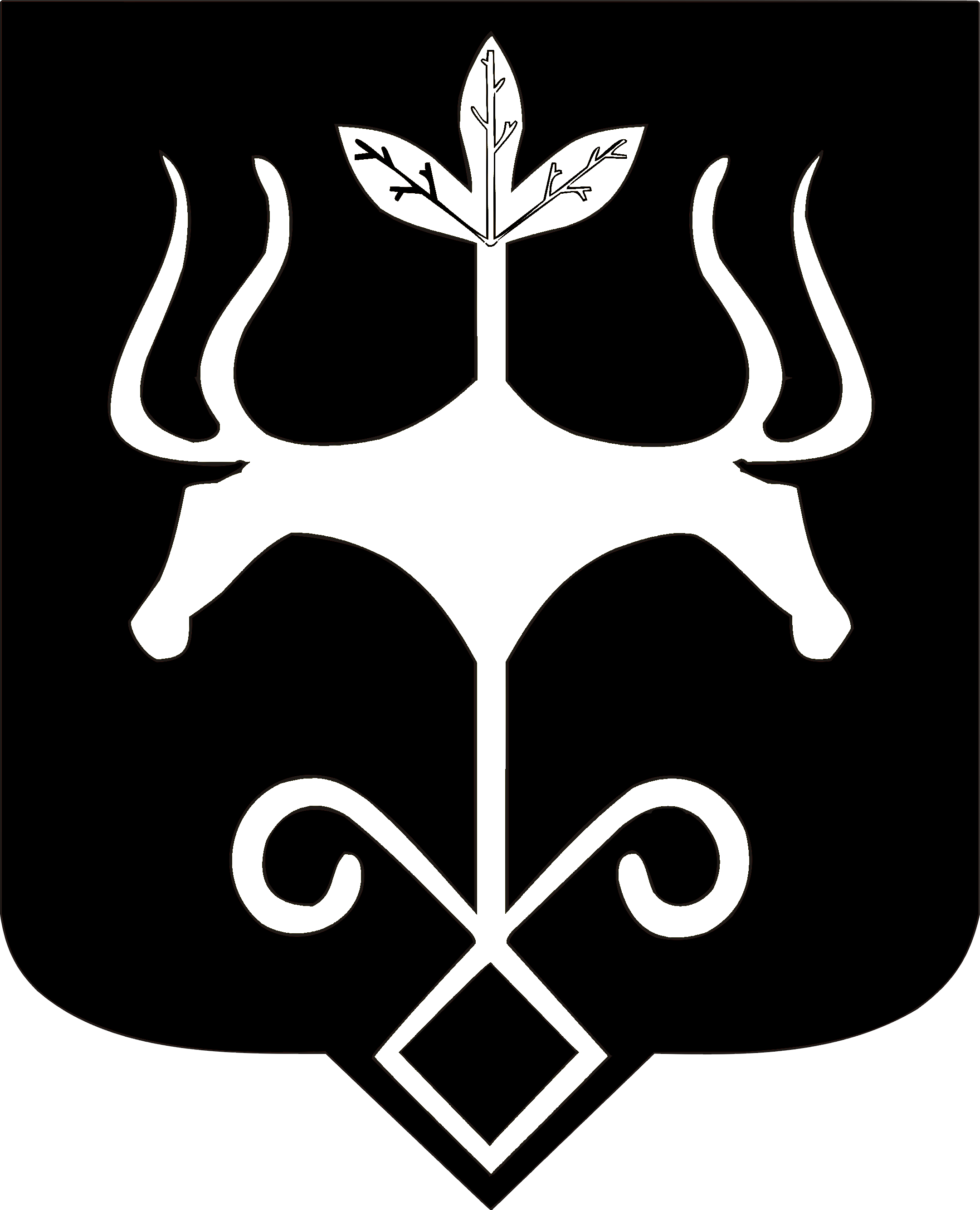 Адыгэ Республикэммуниципальнэ образованиеу 
«Къалэу Мыекъуапэ» и Администрацие